$161,000.00HAAS-AMDAHL404 9TH ST EAST, MOBRIDGEMOBRIDGE MAIN PARK LOTS 9 & 10 & S 10’ OF LOT 11 BLOCK 3RECORD #5565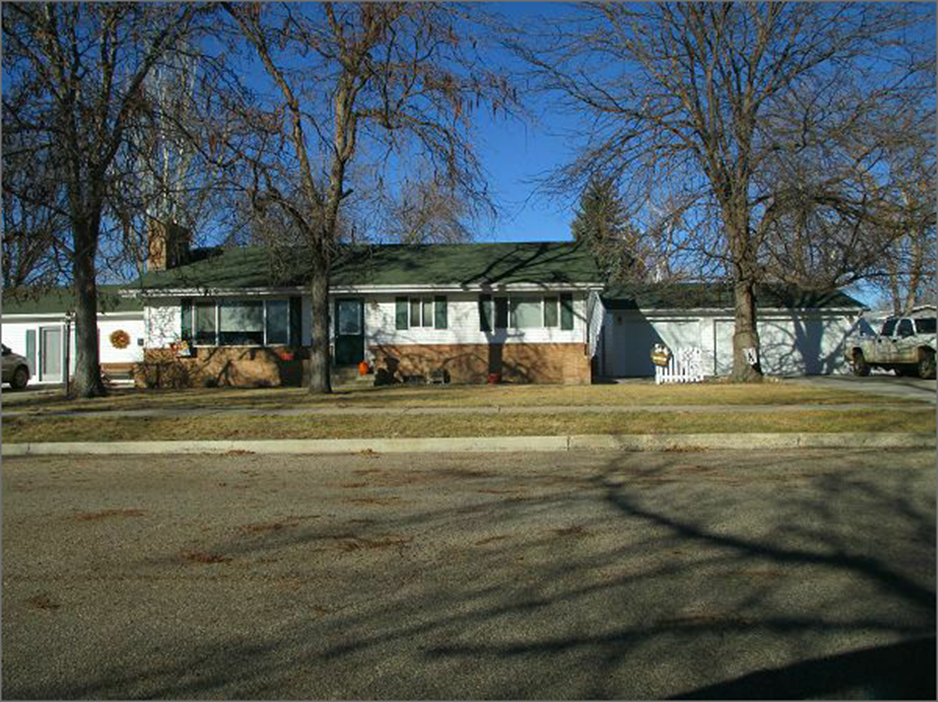 LOT SIZE 85’ X 142’                                          GROUND FLOOR 1483 SQ FTSINGLE FAMILY ONE STORY                           BASEMENT 1161 SQ FTAVERAGE QUALITY & CONDITION                1000 SQ FT FINISHED BSMTBUILT IN 1970                                              3 BEDROOMS ABOVE 1 BELOW2014; CENTRAL AIR 2 UNITS, NATURAL GAS       2 ½ BATHSCASEMENT/METAL WINDOWS GOOD         DETACHED GARAGE 780 SF2000; CHANGED ATTACHED GARAGE                  WOOD DECK 403 SQ FTINTO LIVING QUARTERS; DETACHED GARAGE          KNEE WALL PORCHSOLD ON 8/29/17 FOR $161,000                            OPEN SLAB PORCHASSESSED IN 2017 AT $174,000ASSESSED IN 2012 AT $94,965                                      RECORD #5565